Patient Registration FormWhom may we thank for referring you? Internet / Facebook/Other advertising	/ Friend  	Signature of Responsible Party: X 	Printed Name of Responsible Party: X 	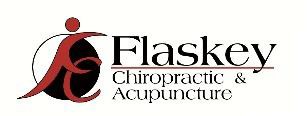 Release of InformationI Authorize the release of information including the diagnosis, records, examination rendered to me, billing, and claims information.This information may be released to (list the names of the individuals):Spouse: 	Child(ren): 	Parent: 	Other: 	My information is not be released to anyone.This Release of Information will remain in effect until terminated by me in writing.Signature:	Date: 	NOTICE OF PAYMENT POLICY I am eligible for the insurance indicated on this form and I understand that payment is my responsibility regardless of insurance coverage. I hereby assign to Flaskey Chiropractic (FC) all money to which I am entitled for medical expenses related to the services performed from time to time by FC, but not to exceed my indebtedness to FC. I authorize FC to release any medical information to my insurance carrier or third party payer to facilitate processing my insurance claims. I understand that failure to pay outstanding balances within 90 days of notification of the amount due will result in submission to an outside collection agency.A $40 returned check fee will be charged for checks returned due to insufficient funds. Flaskey Chiropractic reserves the right to charge$35 for missed appointments or canceled appointments without a 24-hour notice. 	(initials) I Certify that I have read and agree to Flaskey Chiropractic’s Payment Policy above 	(initials) I have reviewed a copy of Flaskey Chiropractic’s Privacy NoticePatient Information SheetNAME:	DOB:	DATE:		 ALLERGIES: 			List ALL MEDICATIONS you take, including over-the-counter (OTC) medications and vitamins. Include specific doses andwhen taken. If you don’t know, please call your pharmacist to confirm.PERSONAL MEDICAL HISTORY: (Please circle all that apply)SURGICAL HISTORY: Please list all your prior surgeries and approximate dates performed.List all medical providers you see on a regular basis (i.e. Cardiologist, Mental Health Provider, Kidney Doctor, Dentist, etc.):  	FAMILY HISTORY:FATHER:	Living: Age		Deceased: Age 	Alcoholism	Bipolar Disorder	Depression		High Cholesterol Osteoporosis	Anemia	Cancer:		Diabetes 1 or 2 High Blood Pressure	Stroke	Asthma		COPD/Emphysema DVT (blood clot)	Kidney Disease	Thyroid Disorder		ArthritisDementia	Heart Disease	MigrainesOther: 	MOTHER:	Living: Age		Deceased: Age 	Alcoholism	Bipolar Disorder	Depression	High CholesterolOther: 	SIBLINGS:SOCIAL/CULTURAL HISTORY:Education Level:ElementaryHigh SchoolVocationalCollegeGraduate / ProfessionalAre there any vision problems that affect your communication?	Yes / No Are there any hearing problems that affect your communication? Yes / NoAre there any limitations to understanding or following instructions (either written or verbal)? Yes / No Current Living Situation (circle all that apply):Single family household / Multi-generational Household / Homeless / Shelter / Skilled Nursing Facility / Other:Smoking / Tobacco Use:CurrentPastNever Type:	Amount/day:	Number of Years: 	Vaping:CurrentPastNever	Type:	Amount/day:	Number of Years: 	Alcohol:CurrentPastNever	Drinks/week: 	Recreation Drug Use:CurrentPastNever	Type: 	Are you sexually active? Yes / NoAre there any personal problems or concerns at home, work, or school you would like to discuss? Yes / No Are there any cultural or religious concerns you have related to our delivery of care? Yes / NoAre there any financial issues that directly impact your ability to manage your health? Yes / NoHow often do you get the social and emotional support you need? Always / Usually / Sometimes / Rarely / NeverComments (please feel free to comment on any answers marked “yes” or circled above): 	Patient Signature:	Date: 	Patient Condition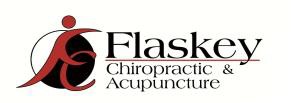 NAME:	DOB:	DATE: 	Reason for Visit:  	What caused your symptoms?  	When did your symptoms appear (date)?	This condition is getting (please circle one): Worse / Better / UnchangingType of pain (Circle all that apply):How often do you have this pain? 	Circle/Mark on the picture where you have pain, numbness, or tingling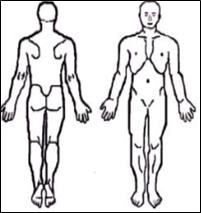 No Pain 	 Worst PainMark an X on your degree of painDoes it interfere with your (Circle all that apply)?	Work / Sleep / Daily Routine / RecreationIs there anything that makes the pain better? 	Activities or movements that are painful to perform (Circle all that apply):Sitting / Standing / Walking / Bending / Lying Down / Other:Informed ConsentAs with any healthcare procedure, there are certain complications which may arise during chiropractic manipulation and therapy. These complications, while rare, may include: fractures, disc injuries, dislocations, muscle strain, costovertebral strains and separations, or burns. Fractures are extremely rare and generally result from some underlying weakness of the bone, usually stemming from a hidden disease process, which are checked for during the taking of your history and during examination and x- ray, if clinically indicated. There are many wonderful benefits to chiropractic care and remaining untreated may allow the formation of adhesions and reduce mobility, which may set up a pain reaction, further reducing mobility. Over time this process may complicate treatment, making it more difficult and less effective the longer it is postponed. Other treatments available are self-administered over the counter analgesics, rest, prescribed drugs, hospitalizations, or surgery.I have read or have had read to me the above explanation of chiropractic care and related treatment. I have discussed it with my doctor and have had my questions answered. Having been informed of any risks, I hereby give my consent to treatment with Flaskey Chiropractic & Acupuncture.Patient signature (parent or guardian)	Date	Dr. Signature	DatePatient InformationPatient InformationPatient InformationPatient InformationPatient InformationPatient InformationPatient InformationPatient InformationPatient InformationFirst Name and Middle Initial:First Name and Middle Initial:Last Name:Last Name:Last Name:Last Name:Previous Name (if applicable):Patient InformationMailing Address:Mailing Address:Mailing Address:Mailing Address:Mailing Address:Mailing Address:Apt #Patient InformationCity / State / Zip:City / State / Zip:City / State / Zip:City / State / Zip:City / State / Zip:E-Mail Address:E-Mail Address:Patient InformationHome Phone:Cell Phone:Cell Phone:Cell Phone:Cell Phone:Cell Phone:Work Phone:Patient InformationPreferred Method of Contact for Reminder Calls and Other Electronically Generated Messages:Phone:	Text Message:	E-mail:Provider: AT&T, Cricket, Sprint, Verizon, Other:  	Preferred Method of Contact for Reminder Calls and Other Electronically Generated Messages:Phone:	Text Message:	E-mail:Provider: AT&T, Cricket, Sprint, Verizon, Other:  	Preferred Method of Contact for Reminder Calls and Other Electronically Generated Messages:Phone:	Text Message:	E-mail:Provider: AT&T, Cricket, Sprint, Verizon, Other:  	Preferred Method of Contact for Reminder Calls and Other Electronically Generated Messages:Phone:	Text Message:	E-mail:Provider: AT&T, Cricket, Sprint, Verizon, Other:  	Preferred Method of Contact for Reminder Calls and Other Electronically Generated Messages:Phone:	Text Message:	E-mail:Provider: AT&T, Cricket, Sprint, Verizon, Other:  	Preferred Method of Contact for Reminder Calls and Other Electronically Generated Messages:Phone:	Text Message:	E-mail:Provider: AT&T, Cricket, Sprint, Verizon, Other:  	Preferred Method of Contact for Reminder Calls and Other Electronically Generated Messages:Phone:	Text Message:	E-mail:Provider: AT&T, Cricket, Sprint, Verizon, Other:  	Patient InformationCan we leave a message regarding your medical care & test results? Yes / NoCan we leave a message regarding your medical care & test results? Yes / NoCan we leave a message regarding your medical care & test results? Yes / NoCan we leave a message regarding your medical care & test results? Yes / NoCan we leave a message regarding your medical care & test results? Yes / NoCan we leave a message regarding your medical care & test results? Yes / NoCan we leave a message regarding your medical care & test results? Yes / NoPatient InformationCurrent Family Physician or Pediatrician:Current Family Physician or Pediatrician:Current Family Physician or Pediatrician:Date of Birth:Date of Birth:Date of Birth:Sex: Male / FemalePatient InformationMarital Status:Social Security Number:Social Security Number:Social Security Number:Social Security Number:Social Security Number:Social Security Number:Patient InformationEmployer name and address:Emergency Contact Name:Emergency Contact Name:Emergency Contact Name:Emergency Contact Name:Emergency Contact Name:Relationship to Patient:Patient InformationEmployer name and address:Emergency Contact Phone Number:Emergency Contact Phone Number:Emergency Contact Phone Number:Emergency Contact Phone Number:Emergency Contact Phone Number:Emergency Contact Phone Number:Responsible Party and Additional InformationResponsible Party – If the patient is a minor (under the age of 18), the parent or guardian bringing the patient in will be listed as the guarantorResponsible Party – If the patient is a minor (under the age of 18), the parent or guardian bringing the patient in will be listed as the guarantorResponsible Party – If the patient is a minor (under the age of 18), the parent or guardian bringing the patient in will be listed as the guarantorResponsible Party – If the patient is a minor (under the age of 18), the parent or guardian bringing the patient in will be listed as the guarantorResponsible Party – If the patient is a minor (under the age of 18), the parent or guardian bringing the patient in will be listed as the guarantorResponsible Party – If the patient is a minor (under the age of 18), the parent or guardian bringing the patient in will be listed as the guarantorResponsible Party – If the patient is a minor (under the age of 18), the parent or guardian bringing the patient in will be listed as the guarantorResponsible Party and Additional InformationFirst Name:Middle Initial:Middle Initial:Middle Initial:Middle Initial:Middle Initial:Last Name:Responsible Party and Additional InformationDate of Birth:Social Security Number:Social Security Number:Social Security Number:Social Security Number:Social Security Number:Phone:Responsible Party and Additional InformationAddress of Person Responsible:Address of Person Responsible:Address of Person Responsible:Address of Person Responsible:Address of Person Responsible:Address of Person Responsible:Address of Person Responsible:Responsible Party and Additional InformationCity / State / Zip:City / State / Zip:City / State / Zip:City / State / Zip:City / State / Zip:City / State / Zip:Relationship to Patient:Responsible Party and Additional InformationAdditional Information (PLEASE FILL OUT ALL SECTIONS BELOW)Additional Information (PLEASE FILL OUT ALL SECTIONS BELOW)Additional Information (PLEASE FILL OUT ALL SECTIONS BELOW)Additional Information (PLEASE FILL OUT ALL SECTIONS BELOW)Additional Information (PLEASE FILL OUT ALL SECTIONS BELOW)Additional Information (PLEASE FILL OUT ALL SECTIONS BELOW)Additional Information (PLEASE FILL OUT ALL SECTIONS BELOW)Responsible Party and Additional InformationRace (please circle):White	American Indian or Alaska Native	AsianHispanic	Black or African American	Native Hawaiian or Pacific Islander Other			DeclineRace (please circle):White	American Indian or Alaska Native	AsianHispanic	Black or African American	Native Hawaiian or Pacific Islander Other			DeclineRace (please circle):White	American Indian or Alaska Native	AsianHispanic	Black or African American	Native Hawaiian or Pacific Islander Other			DeclineRace (please circle):White	American Indian or Alaska Native	AsianHispanic	Black or African American	Native Hawaiian or Pacific Islander Other			DeclineRace (please circle):White	American Indian or Alaska Native	AsianHispanic	Black or African American	Native Hawaiian or Pacific Islander Other			DeclineRace (please circle):White	American Indian or Alaska Native	AsianHispanic	Black or African American	Native Hawaiian or Pacific Islander Other			DeclineEthnicity (please circle one):Hispanic or Latino Not Hispanic or Latino DeclineResponsible Party and Additional InformationPreferred Language (please select one):	English	Bosnian	Indian (including Hindi & Tamil)Sign Language	Spanish	Russian	OtherPreferred Language (please select one):	English	Bosnian	Indian (including Hindi & Tamil)Sign Language	Spanish	Russian	OtherPreferred Language (please select one):	English	Bosnian	Indian (including Hindi & Tamil)Sign Language	Spanish	Russian	OtherPreferred Language (please select one):	English	Bosnian	Indian (including Hindi & Tamil)Sign Language	Spanish	Russian	OtherPreferred Language (please select one):	English	Bosnian	Indian (including Hindi & Tamil)Sign Language	Spanish	Russian	OtherPreferred Language (please select one):	English	Bosnian	Indian (including Hindi & Tamil)Sign Language	Spanish	Russian	OtherPreferred Language (please select one):	English	Bosnian	Indian (including Hindi & Tamil)Sign Language	Spanish	Russian	OtherResponsible Party and Additional InformationPreferred Pharmacy Name & Location:Preferred Pharmacy Name & Location:Preferred Pharmacy Name & Location:Preferred Pharmacy Name & Location:Preferred Pharmacy Name & Location:Preferred Pharmacy Name & Location:Preferred Pharmacy Name & Location:Insurance InformationPrimary InsurancePrimary InsurancePrimary InsurancePrimary InsuranceSecondary InsuranceSecondary InsuranceSecondary InsuranceInsurance InformationInsurance Company Name:Insurance Company Name:Insurance Company Name:Insurance Company Name:Insurance Company Name:Insurance Company Name:Insurance Company Name:Insurance InformationID number and Group Number or Claim Number:ID number and Group Number or Claim Number:ID number and Group Number or Claim Number:ID number and Group Number or Claim Number:ID number and Group Number or Claim Number:ID number and Group Number or Claim Number:ID number and Group Number or Claim Number:Insurance InformationPolicy Holder Name:Policy Holder Name:Policy Holder Name:Policy Holder Name:Policy Holder Name:Policy Holder Name:Policy Holder Name:Insurance InformationPolicy Holders Date of Birth and Social Security Number:Policy Holders Date of Birth and Social Security Number:Policy Holders Date of Birth and Social Security Number:Policy Holders Date of Birth and Social Security Number:Policy Holders Date of Birth and Social Security Number:Policy Holders Date of Birth and Social Security Number:Policy Holders Date of Birth and Social Security Number:Insurance InformationPatient Relationship to Policy Holder:Patient Relationship to Policy Holder:Patient Relationship to Policy Holder:Patient Relationship to Policy Holder:Patient Relationship to Policy Holder:Patient Relationship to Policy Holder:Patient Relationship to Policy Holder:ADHDCOPD/EmphysemaHigh CholesterolRheumatoid ArthritisAlcoholismDementiaHIVSeizure DisorderAllergies, SeasonalDepressionHepatitisSleep ApneaAnemiaDiabetes: 1 or 2Irritable Bowel SyndromeStrokeAnxietyDiverticulitisLupusThyroid disorderArrhythmia (irregular heart beat)DVT (Blood Clot)Liver DiseaseUlcerative ColitisArthritisGERD (Acid Reflux)Macular DegenerationOther:AsthmaGlaucomaNeuropathyBipolarHeart DiseaseOsteopenia/OsteoporosisBladder Problems/IncontinenceHeart Attack (MI)Parkinson’s DiseaseBleeding ProblemsHerniaPeripheral Vascular DiseaseCancer: 	HeadachesHigh Blood PressureKidney StonesPeptic UlcerPsoriasisCrohn’s DiseaseKidney DiseasePulmonary Embolism (PE)Last Menstrual PeriodDate:Normal / AbnormalPregnant?Yes/No Due Date:PapYes/No Date:Normal / AbnormalTrying to conceive?Yes/NoMammogramYes/No Date:Normal / AbnormalChildren?How many?DEXA (Bone Density Scan)Yes/No Date:Normal / AbnormalColonoscopyYes/No Date:Normal / AbnormalOsteoporosisAnemiaCancer: 	Diabetes 1 or 2High Blood PressureStrokeAsthmaCOPD/EmphysemaDVT (blood clot)	Kidney DiseaseThyroid DisorderArthritisDementia	Heart Disease	MigrainesAchingDullShootingThrobbingBurningNumbnessstiffnessTinglingCrampingSharpSwellingOther: 	